          R O M Â N I A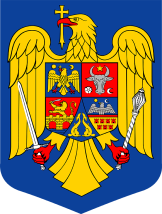 MINISTERUL AFACERILOR INTERNEINSTITUŢIA PREFECTULUI – JUDEŢUL GIURGIUS I T U A Ţ I Aplăților efectuate în data de 12 OCTOMBRIE 2023CAP 68.06 "ASIGURARI SI ASISTENTA SOCIALA"Denumire indicatorSuma plătităExplicațiiAsistenta sociala pentru familie si copii2364.00Ajutoare sociale in numerar ( indemnizație creștere copil )Total cheltuieli 2364.00